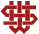 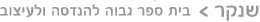 ‏לוח בחינות  -  סמסטר  א'אזרחית  שנה ב' משולבחובה לגשת למועד א'.כל הסטודנטים חייבים להצטייד בכרטיס נבחן. סטודנט שאיבד כרטיס נבחן או שכח כרטיס צריך להצטייד בכרטיס נבחן חדש שעלותו 30 ₪.שימו לב לשינויים העלולים לחול במועדי הבחינות או בשעות תחילת בחינה.אין לכתוב בעיפרון.לא תותר הכנסת מחברת בחינה משנה קודמת.סטודנטים שעברו בהצלחה מבחן מועד א' ורוצים לשפר ציון במועד ב' חייבים להירשם אצל מזכירת המגמה, עד שבוע לפני מועד הבחינה.מועד מיוחד מיועד לתלמידים שהיו בבי"ח או במילואים בזמן מועדי א' או ב' ונכשלו.המועד המיוחד לא נועד לשיפורי ציונים.מחברות בחינה ניתן לקבל בחדר בוחנות בשעות הקבלה.סטודנט המעוניין להגיש ערעור לא ייקח  את מחברת הבחינה.רשימת החדרים בהם ייבחנו הסטודנטים תפורסם על לוח המודעות והחלוקה תהיה לפי שמות המשפחה.סטודנטים שיש להם הארכות זמן חייבים להגיע 45 דקות לפני בחינה שמתקיימת ב- 17:30.מקצועות לימוד בהם  הציון נקבע באמצעות עבודה – מועד ההגשה האחרון הינו כמפורט בטבלה לעיל .   בהצלחהמועד א'מועד א'מועד א'מועד א'מועד ב'מועד ב'מועד ב'בחינהתאריךיוםשעהמרצהתאריךיוםשעהקונס' בטון04/02/20ג'17.30שחר בקר23/02/20א'17.30דיני תכנון06/02/20ה'17.30אדיר גרשוני25/02/20ג'17.30ארגון וניהול אתר11/02/20ג'17.30ניב דויטש27/02/20ה'17.30סטטיקה ב'13/02/20ה'17.30אור צוקר01/03/20א'17.30עתיר קב' א'16/02/20א'17.30עמי ויזינגר03/03/20יום ה' 17.30קב' א + קב' ב03/03/20יום ה' 17.30קב' א + קב' ב03/03/20יום ה' 17.30קב' א + קב' בעתיר קב' ב'20/02/20ה'17.30עמי ויזינגר03/03/20יום ה' 17.30קב' א + קב' ב03/03/20יום ה' 17.30קב' א + קב' ב03/03/20יום ה' 17.30קב' א + קב' בשרטוט קונס' ידני19/02/20ד'17.30אתי סולומון05/03/20ה'17.30